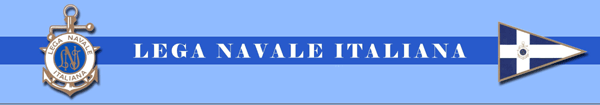                                                   Sezione di Vico Equense                                                                                                “TROFEO DELLE PLEIADI”                                                                     10 sett. 2016 Vico Equense BANDO DI REGATA Organizzazione: Lega Navale Italiana Sezione di  Vico EquenseDenominazione: Trofeo delle PleiadiRegata riservata a barche armate a vela latina che si svolgerà a (Marina D’Equa)- Vico Equense  sabato 10 settembre 2016, avra base nella sede del Circolo, e si svolgerà nello specchio d’acqua antistante il porto della Marina D’Equa. I partecipanti alla regata avranno la possibilità di varare, le imbarcazioni con la gru posta sul molo.  Ammissione: Sono ammesse a partecipare tutte le imbarcazioni a vela latina, costruite in legno, siano esse da lavoro crociera o regata e si intendono richiamate le norme del “Regolamento e norme di ammissione alla Regata della vela latina”. Sono altresì ammessi anche i Dinghy 12. Iscrizioni: Presso la Segreteria stessa ubicata nella sede del Circolo a Marina D’Equa il giorno stesso della regata.  Le domande di iscrizione dovranno essere accompagnate dalla tassa di iscrizione di Euro 30,00 per le imbarcazioni e di Euro 15,00 per i dinghy. Raggruppamenti Le Vele latine , verranno suddivise in classi secondo il richiamato “Regolamento e Norme di Ammissione alla regata della vela latina”. Nel caso di numeri insufficienti, il Comitato Organizzatore si riserva di non suddividere le barche in classi. Controlli: Il controllo delle imbarcazioni avrà luogo a cura di un apposito Comitato Tecnico – Storico, che potrà agire secondo le indicazioni deliberate dal Comitato Organizzatore, su richiesta del Comitato di Regata, o di propria iniziativa. Tali controlli potranno svolgersi in orario diurno, sia prima che successivamente allo svolgimento delle varie prove. Regolamenti : La regata verrà disputata nel rispetto delle norme ISAF, integrate con le prescrizioni FIV (regole di regata 2013-2016), le istruzioni di regata ed il “Regolamento e norme di ammissione della regata della vela latina”. Tutti i partecipanti dovranno essere in regola con il tesseramento FIV. Punteggi e classifiche Per le classifiche si richiede 1 prova completata per costituire una serie ; la serie dei punteggi di una barca sarà il totale dei punteggi delle sue prove. Per le classifiche verrà applicato il criterio del “Punteggio Minimo” secondo quanto previsto dal vigente Regolamento ISAF.  La partenza  della regata è prevista alle ore 11.00 del giorno 10 settembre 2016. Sistema di Penalizzazione La regola 44.1 è modificata nel senso che la penalità di due giri è sostituita dalla penalità di un giro.Radiocomunicazioni :Tranne che in caso d'emergenza, una barca in regata non deve fare trasmissioni radio, né ricevere radio comunicazioni non accessibili a tutte le altre barche. Questa restrizione si applica anche ai telefoni mobili. Modifiche, integrazioni, facoltà del Comitato organizzatore: Il Comitato organizzatore si riserva la facoltà di integrare e o modificare il presente Bando. Responsabilità :Tutte le imbarcazioni dovranno essere in regola con documenti e dotazioni prescritte dalle leggi dello Stato e dai regolamenti sportivi, nonché coperte da assicurazione RC con un massimale minimo di 1.000.000,00€. Non verranno accettate iscrizioni di imbarcazioni prive di copertura assicurativa RC. Tutti i componenti degli equipaggi dovranno essere tesserati FIV, con tessera vidimata con visita medica, con validità in corso. Le imbarcazioni dovranno essere in regola con le abilitazioni e le documentazioni previste dallo Stato e dai regolamenti sportivi. L’armatore ed il comandante di ciascuna imbarcazione sono gli unici responsabili della osservanza di quanto innanzi descritto. L’armatore ed il comandante di ciascuna imbarcazione sono gli unici responsabili della decisione di mettere l’imbarcazione in mare e di partecipare a ciascuna prova, valutando l’idoneità dell’imbarcazione e dell’equipaggio e le circostanze di tempo e luogo, anche considerando che gli organizzatori non hanno disponibilità di fornire servizio di assistenza a mare. L’armatore ed il comandante di ciascuna imbarcazione, comunque coinvolta, sono gli unici responsabili per qualsiasi incidente o infortunio dovesse accadere a terra o in mare a persone o cose sia partecipanti alla manifestazione, compresi i minori imbarcati, che spettatori od estranei. Il Comitato organizzatore ed il Comitato di regata rifiutano ogni responsabilità per incidenti o inconvenienti che dovessero accadere a terra o in mare, all’ormeggio o durante lo svolgimento di una delle prove, alle imbarcazioni o cose a chiunque appartenenti, agli equipaggi, ospiti, spettatori o terzi. Una dichiarazione di esonero e manleva da ogni responsabilità diretta e indiretta degli Enti Organizzatori dovrà essere depositata dagli armatori congiuntamente all’iscrizione. Le imbarcazioni dovranno avere a bordo le dotazioni di sicurezza previste dalla normativa vigente per la navigazione entro le sei miglia dalla costa, e dovranno dotarsi di adeguate riserve di galleggiamento in dimensioni tali da impedirne l’affondamento. Diritti d’uso ed immagini: Un concorrente che partecipa all'evento concede automaticamente, e senza alcun compenso, all'Autorità Organizzatrice ed agli Sponsor il diritto perpetuo di fare, usare e mostrare, occasionalmente e a loro discrezione, qualunque fotografia, filmato o ripresa televisiva, in diretta o differita, nonché qualsiasi altra loro riproduzione, realizzati durante la manifestazione.  Documenti per l’iscrizione: I concorrenti sono tenuti ad esibire i seguenti documenti aggiornati:  Tessere FIV (o altra Federazione Nazionale) per tutti i membri d'equipaggio · Certificato Assicurativo con copertura di almeno 1.000.000 Euro.  I minori di anni 18 dovranno consegnare il modulo di iscrizione firmato dal genitore o da chi, durante la manifestazione, si assume la responsabilità di farlo/a partecipare alla regata . Eventi sociali: Al momento del perfezionamento delle iscrizioni verranno comunicati gli eventi sociali legati alla regata. La Cerimonia di premiazione avverrà al termine della regata, presso la sede della Lega Navale di Vico Equense.  Marina D’Equa-Vico Equense     tel 3386186014-3392037593  vicoequense@leganavale.it  